Covid-19 Urgent Eyecare Service (CUES): Risk Stratification, Conditions and Service Pathway†  Should an optometrist with independent prescribing work beyond their competence, they should seek advice from the hospital eye service following the principles in the Joint Colleges’ document Ophthalmology and Optometry Patient Management during the COVID-19 Pandemic https://www.rcophth.ac.uk/2020/04/ophthalmology-and-optometry-patient-management-during-the-covid-19-pandemic/  and https://www.college-optometrists.org/the-college/media-hub/news-listing/patient-management-during-the-covid-19-pandemic.html  Other relevant guidance: please check for updates College of Optometrists Clinical Management Guidelines https://www.college-optometrists.org/guidance/clinical-management-guidelines.htmlCollege of Optometrists: Coronavirus pandemic: Guidance for optometrists https://www.college-optometrists.org/the-college/media-hub/news-listing/coronavirus-covid-19-guidance-for-optometrists.htmlCollege of Optometrists: Remote consultations during the COVID-19 pandemic https://www.college-optometrists.org/the-college/media-hub/news-listing/remote-consultations-during-covid-19-pandemic.html College of Optometrists clinical telephone/video review record https://www.college-optometrists.org/uploads/assets/0d35dcdd-2d56-4bd1-a56fd53189cd429a/Clinical-telephone-review-form-1-April-2020.pdf Royal College of Ophthalmologists COVID guidance  https://rcophth.ac.uk/2020/04/covid-19-update-and-resources-for-ophthalmologists/https://www.rcophth.ac.uk/wp-content/uploads/2017/08/Emergency-eye-care-in-hospital-eye-units-and-secondary-care.pdfhttps://www.rcophth.ac.uk/wp-content/uploads/2019/02/Primary-Eye-Care-Community-Ophthalmology-and-General-Ophthalmology-2019.pdf  Royal College of Ophthalmologists Ophthalmic clinical guidelines: https://rcophth.ac.uk/standards-publications-research/clinical-guidelines/Royal College of Ophthalmologists Quality standards https://rcophth.ac.uk/standards-publications-research/quality-and-safety/quality-standards/COVID-19 Infection Prevention and Control (update 12 April 2020) https://www.gov.uk/government/publications/wuhan-novel-coronavirus-infection-prevention-and-controlCOVID-19 Infection Prevention and Control (update 12 April 2020)- Table 2 (primary care settings – possible or confirmed case): https://assets.publishing.service.gov.uk/government/uploads/system/uploads/attachment_data/file/878750/T2_poster_Recommended_PPE_for_primary__outpatient__community_and_social_care_by_setting.pdfCOVID-19 Infection Prevention and Control (update 12 April 2020)- Table 4 (any setting – currently not a possible or confirmed case): https://assets.publishing.service.gov.uk/government/uploads/system/uploads/attachment_data/file/879111/T4_poster_Recommended_PPE_additional_considerations_of_COVID-19.pdf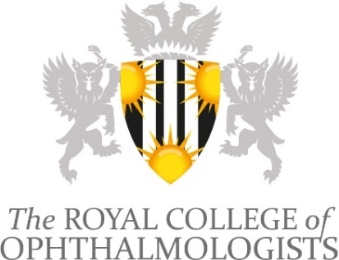 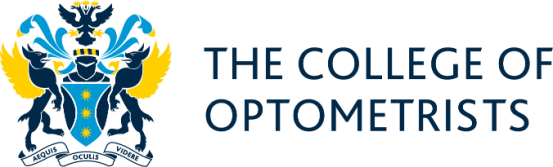 RISK STRATFICATION RISK STRATFICATION RISK STRATFICATION SERVICE PATHWAYSERVICE PATHWAYSERVICE PATHWAYSERVICE PATHWAYSERVICE PATHWAYSERVICE PATHWAYSERVICE PATHWAYRISK CategoryPossible SYMPTOMSPossible CONDITIONSPatient  Telephones CUES optical practiceREMOTE Telephone / Video  consultationF2F Consultation (access via telephone/ video  triage, use PPE )REFERRAL to Ophthalmology Service /eye casualtyREFERRAL to Ophthalmology Service /eye casualtyCOLLABORATIVE management optionsCOLLABORATIVE management optionsThe service pathway provides a structure for practitioners to use their professional judgement, considering local referral guidance, accessibility to ophthalmology/secondary care and jointly agreed local protocol arrangements.It does not remove from practitioners their professional responsibility to each patient, who should be dealt with on an individual basis.  PATIENTS WITH ONLY ONE EYE OR THOSE WHO HAVE MULTIPLE OCULAR CO-MORBIDITY IN AN ONLY EYE MAY CONSTITUTE A HIGHER RISK.Patients with suspected/likely COVID +ve not to be seen face to face (deferred) until safe to do so unless emergency in which case discuss with HES.The service pathway provides a structure for practitioners to use their professional judgement, considering local referral guidance, accessibility to ophthalmology/secondary care and jointly agreed local protocol arrangements.It does not remove from practitioners their professional responsibility to each patient, who should be dealt with on an individual basis.  PATIENTS WITH ONLY ONE EYE OR THOSE WHO HAVE MULTIPLE OCULAR CO-MORBIDITY IN AN ONLY EYE MAY CONSTITUTE A HIGHER RISK.Patients with suspected/likely COVID +ve not to be seen face to face (deferred) until safe to do so unless emergency in which case discuss with HES.The service pathway provides a structure for practitioners to use their professional judgement, considering local referral guidance, accessibility to ophthalmology/secondary care and jointly agreed local protocol arrangements.It does not remove from practitioners their professional responsibility to each patient, who should be dealt with on an individual basis.  PATIENTS WITH ONLY ONE EYE OR THOSE WHO HAVE MULTIPLE OCULAR CO-MORBIDITY IN AN ONLY EYE MAY CONSTITUTE A HIGHER RISK.Patients with suspected/likely COVID +ve not to be seen face to face (deferred) until safe to do so unless emergency in which case discuss with HES.Receptionist takes call. Short initial telephone assessment to identify: eligibility criteria, screen for COVID-19, potential red flag check list, and if patient already under HES. Direct clinical concerns to most appropriate practitioner. Signpost to relevant patient information and support where possible with no further input.Telephone (combined with initial call if clinician answers) and video where necessary to ensure the patient is triaged appropriately and gather information to minimise F2F and ensure a fully informed referral (if F2F delivered by another primary care network clinician). May seek advice and guidance by video call as part of the consultation.Face to face consultation by CUES optometrist if deemed essential following telephone/video review.Decision to refer. Optometrist contacts local ophthalmology service (may be with or without patient present depending on remote or F2F) to discuss case and arrange appointment if necessary. Referral information sent via NHS.net where possible or alternative means.NB This requires direct communication links between primary care and HES to be established.Ophthalmologist and Optometrist discuss to arrange specific investigations or support care and prescribing if possible, and where helpful use virtual assessment of images. OR Collaborative management with optometrist with independent prescribing/ higher qualifications†Results / outcomes of management  to be communicated via NHS.net or similar secure route.Ophthalmologist and Optometrist discuss to arrange specific investigations or support care and prescribing if possible, and where helpful use virtual assessment of images. OR Collaborative management with optometrist with independent prescribing/ higher qualifications†Results / outcomes of management  to be communicated via NHS.net or similar secure route.Minor Eye Care (Low Risk)Typical symptoms: dry eye, gritty eye, red eye (when isolated symptom), mildly blurry vision, non-specific irritation, watery eye, Examples: dry eye / stye/ blocked tear duct / red eye / conjunctival cyst / chalazion /subconjunctival haemorrhage /pinguecula/ pterygia / concretions / allergies / vitreous floater/ conjunctivitis / blepharitis/ meibomian gland dysfunction / entropion/ ectropion / episcleritis /  molluscum contagiosum /  early cataract / ocular migraine /  physiological pupil defects. S Options:1. Exclude high risk conditions  2. Provide self-care or management advice 3. Provide reassurance and advice.4.. Signpost to relevant patient information and support Not required Not requiredNot requiredNot requiredNot requiredRISK STRATFICATIONRISK STRATFICATIONRISK STRATFICATIONSERVICE PATHWAYSERVICE PATHWAYSERVICE PATHWAYSERVICE PATHWAYSERVICE PATHWAYSERVICE PATHWAYSERVICE PATHWAYRISK CategoryPossible SYMPTOMSPossible CONDITIONSPatient Telephones CUES optical practiceREMOTE Telephone / Video  consultationF2F Consultation (access via telephone/ video  triage, use PPE )REFERRAL  to Ophthalmology Service  /eye casualtyREFERRAL  to Ophthalmology Service  /eye casualtyCOLLABORATIVE management optionsCOLLABORATIVE management optionsUrgent Eye Care (Medium Risk)Typical symptoms: Red eye with pain/ photophobia , painful eye, flashes & new floaters, blurry vision, diplopia, distorted vision, sudden loss of vision, mild trauma (superficial , blunt, non-penetrating injuries)Required primary care review for differential diagnosisPossible high risk but uncertain Examples: contact lens keratitis, headache possibly GCA / symptomatic PVD possible retinal breaks or detachment / suspect uveitis / suspect wet AMD / intermittent diplopia /  episcleritis / occlusive disease / worsening  diabetic retinopathy/ BRVO (NB referral is unlikely to be seen for at least 4 months). YES YESIf likely high-risk diagnosis refer patient to eye casualty. If uncertain arrange primary care consultation for differential diagnosis and treatment NOYES Provide reassurance (eg PVD), provide care or medications (e.g. uveitis) (written order, IP or via HES)Book review via face to face or video as clinically required. Advise patient to get back in contact immediately if symptoms worsen.YESYESOptometrist phones through (with or without patient present) to discuss case with ophthalmology (+ share images where appropriate) and arrange prescription or appointment if necessary. If required, referral is sent via NHS.net  ORCollaborative management with optometrist with independent prescribing/ higher qualifications †Optometrist phones through (with or without patient present) to discuss case with ophthalmology (+ share images where appropriate) and arrange prescription or appointment if necessary. If required, referral is sent via NHS.net  ORCollaborative management with optometrist with independent prescribing/ higher qualifications †Urgent Eye Care (Medium Risk)Typical symptoms: Red eye with pain/ photophobia , painful eye, flashes & new floaters, blurry vision, diplopia, distorted vision, sudden loss of vision, mild trauma (superficial , blunt, non-penetrating injuries)HES supported optometric treatmentExamples:  corneal foreign body /  mild microbial keratitis / anterior uveitis / herpetic keratitis / episcleritis  /mild chemical injury/ mild-moderate blunt trauma  / mild-moderate preseptal cellulitis / suspicious disc/vernal and atopic keratoconjunctivitis YES  YESIf likely medium risk  diagnosis is one of these conditions  gather information via telephone / video to minimise F2F and arrange primary care consultation for differential diagnosis or treatment  YES Provide reassurance, provide care (eg FB removal) or medications (written order, IP or via HES).  Book review via face to face or video as clinically required. Advise patient to get back in contact   immediately if symptoms worsen.NONOOptometrist phones through (with or without patient present) to discuss case with ophthalmology (+ share images where appropriate) and arrange prescription or appointment if necessary. If required, referral is sent via NHS.net  ORCollaborative management with optometrist with independent prescribing/ higher qualifications †Optometrist phones through (with or without patient present) to discuss case with ophthalmology (+ share images where appropriate) and arrange prescription or appointment if necessary. If required, referral is sent via NHS.net  ORCollaborative management with optometrist with independent prescribing/ higher qualifications †RISK STRATFICATIONRISK STRATFICATIONRISK STRATFICATIONSERVICE PATHWAYSERVICE PATHWAYSERVICE PATHWAYSERVICE PATHWAYSERVICE PATHWAYSERVICE PATHWAYSERVICE PATHWAYRISK CategoryPossibleSYMPTOMSPossibleCONDITIONSPatient Telephones CUES optical practiceREMOTE Telephone /Video  consultationF2F Consultation (access via Ttelephone/ video  triage, use PPE ) Referral to Ophthalmology Service  /eye casualtyReferral to Ophthalmology Service  /eye casualtyCollaborative management optionsCollaborative management optionsEmergency Eye Care (High Risk)Typical Red Flag symptoms:  sudden onset of red and painful eye which may be associated with photophobia  or nausea , severe reduction or loss of vision,  recent onset of shadows or ‘curtaining’ in the field of vision,  sudden onset ptosis and diplopia.Examples: acute angle closure glaucoma,  proliferative retinopathy (any cause), wet AMD, anterior ischaemic optic neuropathy / orbital cellulitis / serious chemical Injury /  severe keratitis/  CRVO/ CRAO<4 hours old / endophthalmitis / hypopyon /  definite papilloedema / penetrating injuries /  third nerve palsy (acute) with pain / vitreous haemorrhage / white pupil in a child / retinal detachment/severe blunt trauma - hyphaema with high IOP/giant cell arteritis /central retinal vein occlusions.YESYES if receptionist receives initial call, optometrist may request urgent telephone / video call with patient if uncertainty from reported symptomsYES if receptionist receives initial call, optometrist may request urgent telephone / video call with patient if uncertainty from reported symptomsYES YES Acute worsening of existing/known condition   of patient already under HESYES Check if HES have  made arrangements for this patient scenario with help-lines and contact details for advice and support.If patient unable to make contact, refer to secondary care with discussion if new symptoms.NOYESNOYESYESYESPossible co-management - optometrist and ophthalmologist -arranged on a case by case basis. Possible co-management - optometrist and ophthalmologist -arranged on a case by case basis. 